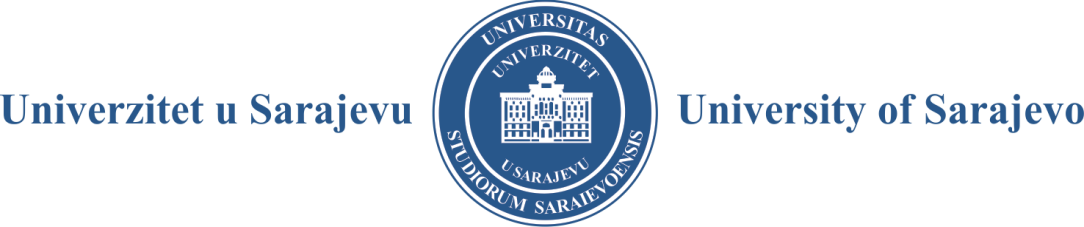 - SENAT -Broj: 01-513/18Sarajevo, 21. 05. 2018. godineZ A P I S N I K SA 7. TEMATSKE SJEDNICE SENATAODRŽANE 21. 05. 2018. GODINEPrisutni članovi Senata: prof. dr. Rifat Škrijelj, rektor, predsjedavajući, prof. Marina Finci, prof. dr. Mersad Čuljević, prof. dr. Erdin Salihović (po ovlaštenju), prof. dr. Vedad Silajdžić (po ovlaštenju), prof. dr. Saša Mrdović (po ovlaštenju), prof. dr. Zuhdija Hasanović, prof. dr. Nedžad Korajlić, prof. dr. Šaćir Filandra, prof. dr. Nermin Nurković (po ovlaštenju), prof. dr. Samir Čaušević, prof. dr. Fatima Jusupović, prof. dr. Fahir Bečić, prof. dr. Muhamed Dželilović, prof. dr. Mustafa Hrasnica, prof. dr. Darko Tomašević, prof. dr. Izet Bijelonja, prof. dr. Mirza Dilić (po ovlaštenju), prof. dr. Senad Kazić, prof. dr. Fatih Destović, prof. dr. Zlatan Sarić, prof. dr. Hajrija Sijerčić-Čolić, prof. dr. Mustafa Memić, prof. dr. Muhamed Ajanović, prof. dr. Faruk Bogunić (po ovlaštenju), prof. dr. Nihad Fejzić, prof. dr. Nezir Krčalo, prof. dr. Naris Pojskić, dr. sc. Adnan Kadrić, dr. sc. Muhamed Nametak, dr. sc. Alen Kalajdžija, prof. dr. Enra Suljić (po ovlaštenju), dr. sc. Ismet Ovčina, te predstavnici Studentskog parlamenta Univerziteta u Sarajevu: Merim Serdarević, predsjednik, Azra Dizdar i Melis Aščić.Ostali prisutni: prof. dr. Elvir Čizmić, prof. dr. Aida Hodžić, prof. dr. Dženana Husremović, prof. dr. Maida Čohodar-Husić i prof. Zijad Mehić, prorektori, prof. dr. Željko Šain, predsjednik Odbora za finansije, dr. sc. Suvad Konaković, generalni sekretar Univerziteta u Sarajevu, Kenan Filipović, rukovodilac Službe za pravne i opće poslove, Armina Bukvić-Uštović, stručna saradnica u Službi za nastavu, i Mirnes Ibrić, stručni saradnik u Službi za pravne i opće poslove. Odsutni članovi Senata: dr. sc. Rasim Muratović, te Bakir Sijerčić, Naida Gadžo, Resul Alić i Mirnes Čustović, predstavnici Studentskog parlamenta Univerziteta u Sarajevu.Sjednica je počela u 10:00 sati.Utvrđeno je da od ukupno 41 člana Senata sjednici prisustvuje 36 članova Senata, od toga 7 članova Senata sa ovlaštenjem koje se nalazi u dokumentaciji Senata.Sjednicom je predsjedavao rektor prof. dr. Rifat Škrijelj, na čiji je prijedlog jednoglasno usvojen sljedećiD N E V N I   R E DPrijedlog izmjena i dopuna Statuta Univerziteta u Sarajevu od 26. juna 2013. godine po hitnom postupku Razmatranje prijedloga Statuta Univerziteta u SarajevuUtvrđivanje prijedloga kriterija za dodjelu sredstava iz budžeta Kantona Sarajevo za rad Univerziteta u Sarajevu i njegovih organizacionih jedinicaTekuća pitanjaT O K   S J E D N I C EAd-1.	Prijedlog izmjena i dopuna Statuta Univerziteta u Sarajevu od 26. juna 2013. godine po hitnom postupku Nakon diskusije u kojoj su učestvovali: prof. dr. Rifat Škrijelj, prof. dr. Mustafa Memić, prof. dr. Saša Mrdović, prof. dr. Aida Hodžić, prof. dr. Mustafa Hrasnica, prof. dr. Vedad Silajdžić i gosp. Kenan Filipović, Senat je jednoglasno donio sljedeću O D L U K UIUtvrđuju se izmjene i dopune Statuta Univerziteta u Sarajevu od 26. juna 2013. godine, kako slijedi:član 39. mijenja se i glasi:      „Član 39.(Centar za interdisciplinarne studije)Centar za interdisciplinarne studije (dalje: CIS) je podorganizaciona jedinica Univerziteta koja obavlja djelatnost interdisciplinarnog cikličnog i necikličnog obrazovanja, realizira naučnoistraživačke, razvojne i stručne programe i aktivnosti u skladu sa Zakonom, Statutom i drugim općim aktima Univerziteta. Univerzitet preko CIS-a, a u saradnji sa fakultetima i akademijama u sastavu Univerziteta te drugim visokoškolskim ustanovama i partnerskim univerzitetima, organizira i obavlja naučno-nastavnu djelatnost, kao i stjecanje stručnog naziva specijaliste, akademskog zvanja bakalaureata, magistra i naučnog stepena doktora nauka iz interdisciplinarnih i multidisciplinarnih naučnih odnosno umjetničkih oblasti, a u skladu sa Zakonom, Statutom i drugim općim aktima Univerziteta. Radi obavljanja poslova iz stavova (1) i (2) ovog člana u CIS-u se organizira Vijeće CIS-a kao posebno stručno i koordinaciono tijelo.Organizacija i rad CIS-a detaljnije se uređuju posebnim aktom Univerziteta“;u članu 113. iza stava (2) dodaje se novi stav, (3), koji glasi:  „(3) Stručni studij“;postojeći stav (3) postaje stav (4);nakon člana 116. dodaje se novi član, 116 a, koji glasi:              „116 a.     (Stručni studij)U skladu sa zakonom organizaciona jedinica Univerziteta može organizirati dvogodišnji stručni studij koji se vrednuje sa 120 ECTS bodova čijim završetkom se osigurava prohodnost na prvi ciklus studija prema uvjetima iz Pravila studiranja za prvi ciklus studija.Završetkom stručnog studija stječe se zvanje sa naznakom oblasti određenog studijskog programa u skladu sa općim aktom Univerziteta u Sarajevu i studijskim programom. Stručni studij iz stava (1) ovog člana treba biti odobren po postupku propisanom za odobravanje studijskih programa na Univerzitetu. Propozicijama studijskog programa prvog ciklusa studija ECTS bodovi ostvareni na adekvatnom stručnom studiju mogu se dijelom ili u cijelosti ubrojiti u ECTS bodove koje je potrebno ostvariti na prvom ciklusu studija, a minimalno 60 ECTS bodova.Detaljnije uvjete organizacije i realizacije stručnih studija iz stava (1) ovog člana propisuju Univerzitet i organizacione jedinice Univerziteta svojim posebnim pravilima za ovu vrstu studija.“IIIzmjene i dopune Statuta Univerziteta u Sarajevu iz člana I. ove odluke upućuju se na prethodno mišljenje Upravnom odboru Univerziteta u Sarajevu.IIIOva odluka stupa na snagu nakon dobijanja saglasnosti od Ministarstva za obrazovanje, nauku i mlade Kantona Sarajevo.Ad-2.Razmatranje prijedloga Statuta Univerziteta u SarajevuProf. dr. Vedad Silajdžić je u kratkim crtama senatorima predstavio aktivnosti na izradi prijedloga Statuta Univerziteta u Sarajevu.Prof. dr. Rifat Škrijelj je predložio da se na današnjoj sjednici najprije razmotre dostavljeni amandmani Grupacije prirodno-matematičkih i biotehničkih nauka, a zatim amandmani Grupacije medicinskih nauka na ponuđeni prijedlog Statuta Univerziteta u Sarajevu doneseni na tematskim sjednicama održanim 18. 05. 2018. godine.Zatim je otvorena diskusija u kojoj su učestvovali: prof. dr. Rifat Škrijelj, prof. dr. Naris Pojskić, prof. dr. Nihad Fejzić, prof. dr. Muhamed Ajanović, prof. dr. Hajrija Sijerčić-Čolić, prof. dr. Senad Kazić, Melis Aščić, prof. dr. Zlatan Sarić i prof. dr. Izet Bijelonja.Po okončanju diskusije Senat je jednoglasno prihvatio amandmane Grupacije prirodno-matematičkih i biotehničkih nauka na prijedlog Statuta Univerziteta u Sarajevu, kako slijedi:I U članu 13. u stavu (1) izvršiti provjeru registracije Univerziteta prije konačnog usvajanja Statuta;II. U članu 78. poslije alineje e) dodaju se alineje f) i g) koje glase: 	„f) učestvuje u izradi izvještaja o radu Univerziteta,g) koordinira pripremu dnevnog reda i prati rad sjednica vijeća grupacija nauka/umjetnosti“;alineja f) postaje alineja h), tako da član 78. sada glasi:„Prorektor za kvalitet obavlja sljedeće poslove:koordinira rad odbora za kvalitet organizacionih jedinica u saradnji sa Odborom za upravljanje kvalitetom Univerziteta u Sarajevu,učestvuje u radu Odbora za upravljanje kvalitetom,organizira seminare i edukaciju članova odbora za osiguranje kvaliteta organizacionih jedinica,prati propise iz domena upravljanja kvalitetom i predlaže način i dinamiku u implementaciji istih na integriranom Univerzitetu u Sarajevu,učestvuje u radu Izdavačkog savjeta,učestvuje u izradi izvještaja o radu Univerziteta,koordinira pripremu dnevnog reda i prati rad sjednica vijeća grupacija nauka/umjetnosti,obavlja i druge poslove prema nalogu rektora.“III. U članu 98. u stavu (2) alineja e) i u stavu (3) riječ „zaposlenika“ zamijeniti riječima „akademsko i naučnoistraživačko osoblje“, tako da glase:stav (2) alineja e): „predlaže nagrađivanje akademskog i naučnoistraživačkog osoblja i dodjeljivanje sredstava organizacionim jedinicama u skladu sa odgovarajućim pravilnikom“,stav (3): „Bliži uvjeti vezano za stav (2) tačka d) odredit će se Pravilnikom o nagrađivanju akademskog i naučnoistraživačkog osoblja i dodjeljivanju sredstava organizacionim jedinicama koji donosi Senat/Upravni odbor.“IV. U članu 108. alineja g) iza riječi „stepenu“ dodati riječi „u skladu sa Pravilnikom koji donosi Senat Univerziteta u Sarajevu“, tako da glasi: „g) pokreće disciplinski postupak i donosi odluku o izricanju disciplinske mjere u prvom stepenu, u skladu sa Pravilnikom koji donosi Senat Univerziteta u Sarajevu.“V. U članu 193. u stavu (5) riječ „relevantnim“ zamijeniti riječju „citatnim“, tako da stav (5) sada glasi:„(5) Član akademskog osoblja u zvanju docenta i vanrednog profesora može biti izabran u više zvanje i prije isteka perioda na koji je biran ukoliko ispuni uvjete za izbor u više akademsko zvanje i ako je proveo u nastavi najmanje tri godine nakon posljednjeg izbora te ukoliko je od propisanih radova za izbor u više zvanje za vanrednog profesora dodatno objavio najmanje tri naučna rada u citatnim bazama podataka, odnosno ako je od propisanih radova za izbor u više zvanje za redovnog profesora dodatno objavio najmanje pet naučnih radova u citatnim bazama podataka.“ VI. U članu 194. stav (1) u alinejama d), e) i f) umjesto riječi „u priznatim bazama podataka“ ubaciti riječi „u priznatim publikacijama koje se nalaze u relevantnim naučnim bazama podataka“, tako da stav (1) alineje d) e) i f) glase: docent: naučni stepen doktora u oblasti za koju se bira, najmanje tri naučna rada iz oblasti za koju se bira objavljena u priznatim publikacijama koje se nalaze u relevantnim naučnim bazama podataka, pokazane nastavničke sposobnosti,vanredni profesor: proveden najmanje jedan izborni period u zvanju docenta, najmanje pet naučnih radova iz oblasti za koju se bira objavljenih u priznatim publikacijama koje se nalaze u relevantnim naučnim bazama podataka, objavljena knjiga i originalni stručni uspjeh kao što je projekt, patent ili originalni metod, sve nakon izbora u zvanje docenta, te uspješno završeno mentorstvo najmanje jednom kandidatu za stepen drugog ciklusa studija odnosno reformiranog/integriranog studija,redovni profesor: proveden najmanje jedan izborni period u zvanju vanrednog profesora, najmanje dvije objavljene knjige, najmanje osam naučnih radova iz oblasti za koju se bira objavljenih u priznatim publikacijama koje se nalaze u relevantnim naučnim bazama podataka i originalni stručni uspjeh kao što je projekt, patent ili originalni metod, sve nakon izbora u zvanje vanrednog profesora, te uspješno završeno mentorstvo najmanje po jednom kandidatu za stepen drugog i trećeg ciklusa studija.VII. U članu 194. stav (2) umjesto riječi „pravilnikom o bližim kriterijima“ treba stajati „pravilnikom“, tako da stav (2) sada glasi: „(2) Bliži kriteriji za izbor u naučno-nastavna zvanja utvrdit će se pravilnikom koji donosi Senat na prijedlog vijeća grupacija Univerziteta.“VIII. U članu 196. stav (2) umjesto riječi „publikacijama koje prate međunarodne baze podataka“ ubaciti riječi „priznatim publikacijama koje se nalaze u naučnim bazama podataka“, te iza riječi „registru“ umjesto riječi „bibliografskih baza podataka“ ubaciti riječi „relevantnih naučnih baza podataka“, tako da stav (2) sada glasi:„(2) Radovi iz stava (1) tačka b) ovog člana smatrat će se relevantnim ukoliko su objavljeni u domaćim ili međunarodnim priznatim publikacijama koje se nalaze u naučnim bazama podataka definiranim u registru relevantnih naučnih baza podataka, koji uspostavlja Senat na prijedlog vijeća grupacija nauka/umjetnosti.“IX. U članu 201. stav (2) obrisati riječi „nastavno-naučnog ili umjetničkog“, tako da stav (2) sada glasi:„(2) Javni konkurs za izbor člana akademskog osoblja raspisuje dekan fakulteta/akademije na prijedlog vijeća na osnovu utvrđene nastavne potrebe za akademskim osobljem ili izborom člana akademskog osoblja u isto ili više zvanje uz prethodnu saglasnost Senata.“* * *U vezi sa dostavljenim amandmanima Grupacije medicinskih nauka na prijedlog Statuta Univerziteta u Sarajevu diskutirali su: prof. dr. Rifat Škrijelj, prof. dr. Enra Suljić, dr. sc. Suvad Konaković, prof. dr. Darko Tomašević, prof. dr. Vedad Silajdžić, prof. dr. Muhamed Ajanović, prof. dr. Hajrija Sijerčić-Čolić, prof. dr. Izet Bijelonja, prof. dr. Mirza Dilić, prof. dr. Naris Pojskić, Merim Serdarević, Melis Aščić, prof. dr. Nedžad Korajlić, prof. dr. Mustafa Hrasnica i gosp. Kenan Filipović.Po okončanju diskusije Senat je prihvatio sljedeće amandmane Grupacije medicinskih nauka:jednoglasno je prihvaćen amandman I koji glasi:U članu 34. nakon stava (4) dodaju se novi stavovi, (5) i (6), koji glase:„(5) Klinički centar u Sarajevu je osnovna nastavna klinička baza za fakultete Grupacije medicinskih nauka Univerziteta u Sarajevu, kao i za druge fakultete sa određenim specifičnim potrebama.(6) Klinički centar u Sarajevu pokriva sve oblasti edukacije i stjecanja vještina, osim oblasti za koje nije registriran i za koje je nastavna baza regulirana drugim zakonskim i podzakonskim aktima.“U amandmanu II uz 3 (tri) „suzdržana“ glasa prihvaćena je dopuna, kako slijedi:U članu 52. stav (1) dopunjava se novom tačkom, d), koja glasi: „d) da je u posljednjih 10 (deset) godina u radnom odnosu sa punim radnim vremenom na Univerzitetu u Sarajevu ili nastavnim bazama Univerziteta u Sarajevu.“Uz 1 (jedan) „suzdržan“ glas prihvaćena je izmjena u članu 52. stav (2) tačke f) koja glasi:„f) da nije disciplinski kažnjavan za povrede studentske discipline tokom studija, odnosno da nije osuđivan za krivično djelo.“Uz 1 (jedan) glas „protiv“ u članu 52. dodaje se nova tačka, g), koja glasi:„g) da nije u radnom odnosu.“Jednoglasno je prihvaćen amandman III koji glasi:U članu 90. stav (3) dopunjava se i glasi:„(3) Odbor za upravljanje kvalitetom ima trinaest članova, od kojih su dva predstavnika Rektorata, a od kojih je jedan prorektor za kvalitet, šest predstavnika grupacija, po jedan predstavnik studenata prvog, drugog, integriranog i trećeg ciklusa studija i predstavnik administrativnog osoblja.“ Jednoglasno je prihvaćen amandman IV koji glasi:U članu 105. stav (1) dopunjava se novom tačkom, b), koja glasi:„b) akademsko osoblje iz reda nastavnika u radnom odnosu sa punim radnim vremenom u ustanovi koja predstavlja nastavnu bazu i ima izbor u akademsko zvanje i angažman u toj organizacionoj jedinici.“Tačka e) postaje tačka f ) i mijenja se i glasi:„f) jedan predstavnik studenata svih ciklusa studija organiziranih na organizacionoj jedinici Univerziteta.“Jednoglasno je prihvaćen amandman V koji glasi:U članu 120. stav (1) mijenja se i glasi:„(1) Fakultet/akademija može imati do šest prodekana uključujući i studenta-prodekana.“Stav (7) istog člana mijenja se i glasi:„(7) Broj prodekana, djelokrug i način rada, izbora, imenovanja i razrješenja prodekana utvrđuju se općim aktom fakulteta/akademije.“Jednoglasno je prihvaćen amandman VI koji glasi:U članu 128. dodaje se novi stav, (2), koji glasi:„(2) Broj ECTS bodova za dvosemestralne predmete upisuje se za svaki semestar pojedinačno sukladno studentskom opterećenju u odgovarajućem semestru.“Jednoglasno je prihvaćen amandman VII koji glasi:U članu 133. stav (1) dopunjava se i glasi:„(1) Ciklični, integrirani i specijalistički akademski studiji mogu se realizirati kao redovni studij, vanredni studij i studij na daljinu. Od navedenog se izuzima akademski studij članica Grupacije medicinskih nauka koji se realizira isključivo kao redovni studij.“ Jednoglasno je prihvaćen amandman VIII koji glasi:U članu 145. stav (2) dopunjava se i glasi: „(2) Semestar se ovjerava na osnovu potpisa nastavnika – nosilaca svih obaveznih i od studenta odabranih izbornih predmeta u tom semestru u indeksu studenta i šefa studentske službe, odnosno drugog lica u slučaju spriječenosti kojeg ovlasti dekan, čime se potvrđuje uredno pohađanje i izvršavanje predviđenih semestralnih obaveza studenta na tim predmetima.“Jednoglasno je prihvaćen amandman IX koji glasi:U članu 153. stav (5) dopunjava se i glasi:„(5) Praktični rad i stručna praksa mogu se organizirati i realizirati kao sastavni dio nastave u prostorijama organizacione jedinice ili na mjestu njihove realizacije odnosno u nastavnoj bazi organizacione jedinice i prostorijama drugih institucija sa kojima organizaciona jedinica ima potpisan sporazum o saradnji. Dijelom praktičnog rada podrazumijeva se i izvođenje terenske nastave za studente kojima je predviđena nastavnim planom i programom.“Jednoglasno je prihvaćen amandman X koji glasi:U članu 191. stav (1) dopunjava se i glasi:„(1) Fakultet/akademija zbog potreba osposobljavanja studenata za praktični i stručni rad kao i za pomoć akademskom osoblju u organizaciji naučno-nastavnog, odnosno nastavno-umjetničkog procesa, pri realizaciji studijskih predmeta može predvidjeti svojim općim aktima stručne saradnike kao što su: metodičar, viši stručni saradnik za jezik, klinički ljekar, umjetnički saradnik, samostalni umjetnički saradnik, korepetitor, kao i drugi saradnici u skladu sa potrebama i specifičnostima organizacione jedinice.“Jednoglasno je prihvaćen amandman X koji glasi:U članu 194. stav (2) mijenja se i glasi:„(2) Prednost u izboru imaju kandidati koji su u radnom odnosu sa organizacionom jedinicom/nastavnom bazom, a ostali bliži kriteriji za izbor u naučno-nastavna zvanja utvrdit će se pravilnikom o bližim kriterijima koji donosi Senat na prijedlog vijeća grupacija Univerziteta.“Jednoglasno je prihvaćen amandman XI koji glasi: U članu 224. stav (6) mijenja se i glasi:„(6) Sredstva za realizaciju aktivnosti iz stava (1) ovog člana osigurava Univerzitet iz sredstava Fonda za razvoj Univerziteta.“Jednoglasno je prihvaćen amandman XII koji glasi:U članu 226. dodaje se novi stav, (2), koji glasi:“(2) Plaćeno odsustvo će se definirati općim aktom organizacione jedinice vodeći računa o specifičnostima iste, odredbama kolektivnog ugovora i principu da se plaćeno odsustvo ne može odobriti korisnicima stipendija koje su iste dobili po osnovu vlastitog zahtjeva, a čime su ujedno dobili finansijska sredstva.”Jednoglasno je prihvaćen amandman XIII koji glasi:U članu 248. dodaju se novi stavovi, (3), (4), (5) i (6), koji glase:„(3) Fakulteti u sastavu Grupacije medicinskih nauka Univerziteta koji obavljaju zdravstvenu i veterinarsku djelatnost, a koja se finansira iz  sredstva Zavoda zdravstvenog osiguranja Kantona Sarajevo, ministarstava zdravlja i poljoprivrede i sredstvima koja se obezbjeđuju iz drugih fondova kao i vlastitim prihodima iz tih djelatnosti vodit će se na posebnom podračunu u okviru jedinstvenog računa trezora Kantona Sarajevo.(4) Nalogodavci za raspolaganje sredstvima koje ostvare Fakulteti u sastavu Grupacije medicinskih nauka Univerziteta koji obavljaju i zdravstvenu i veterinarsku djelatnost koja se finansira iz sredstava  Zavoda zdravstvenog osiguranja Kantona Sarajevo, ministarstava zdravlja, poljoprivrede kao i iz drugih fondova i sredstvima koja fakulteti Grupacije medicinskih nauka ostvare obavljanjem zdravstvene i veterinarske djelatnosti su dekani tih fakulteta.(5) Sredstva fakultetima u sastavu Grupacije medicinskih nauka Univerziteta u Sarajevu koja se doznačavaju od Zavoda zdravstvenog osiguranja Kantona Sarajevo, ministarstava zdravlja, poljoprivrede kao i iz drugih fondova i sredstva koja fakulteti Grupacije medicinskih nauka ostvare obavljanjem zdravstvene i veterinarske djelatnosti izuzimaju se od uplate u Fond za razvoj Univerziteta.(6) Javne nabavke za zdravstvenu i veterinarsku djelatnost provode fakulteti u sastavu Grupacije medicinskih nauka Univerziteta koji obavljaju i zdravstvenu i veterinarsku djelatnost, a nalogodavac za provođenje tih nabavki je dekan fakulteta.”Raniji stav (3) postaje stav (7).* * *Senat je jednoglasno prihvatio amandmane prof. dr. Maide Čohodar-Husić, prorektorice za kvalitet, kako slijedi:I . U članu 78. tačka a) dopunjava se i glasi:„a) koordinira rad odbora za osiguranje kvaliteta organizacionih jedinica u saradnji sa Odborom za upravljanje kvalitetom Univerziteta u Sarajevu.“II. U članu 232. stav (4) mijenja se i glasi:
„(4) Bliži uvjeti i obaveze u vezi sa sistemom upravljanja kvalitetom, uključujući definiranje tijela i postupaka za osiguranje i unapređenje kvaliteta, uređuju se Pravilnikom o upravljanju kvalitetom Univerziteta te pravilnicima o osiguranju kvaliteta organizacionih jedinica Univerziteta.“III. U članu 233. stav (3) mijenja se i glasi:
„(3) Izvještaji o provedenim postupcima samovrednovanja i ocjenjivanja kvaliteta iz stava (1) ovog člana dostavljaju se na usvajanje Senatu, a Upravnom odboru Univerziteta kao informacija o obavljenom postupku samovrednovanja i ocjeni kvaliteta.“
IV. U članu 234. stav (7) mijenja se i glasi:
„(7) Na osnovu općeg akta Univerziteta provodi se postupak evaluacije rada akademskog osoblja te definira sadržaj evaluacionog obrasca, način provođenja evaluacije i kriteriji za definiranje ocjene. Specifičnosti pojedinih fakulteta/akademija utvrdit će se posebnim aktom vijeća organizacione jedinice.“
* * *Senat je jednoglasno prihvatio amandmane prof. dr. Aide Hodžić, prorektorice za nastavu i studentska pitanja, kako slijedi:I. U članu 73. tačka b) mijenja se i glasi: „b) koordinira aktivnosti u vezi sa nastavom i predlaže kalendar aktivnosti organizacije i realizacije studijskih programa na Univerzitetu u akademskoj godini u koordinaciji sa organizacionim jedinicama koje realiziraju studijske programe.“Postojeća tačka c) spaja se sa tačkom b).II. U članu 95. stav (3) dopunjava se i glasi:„(3) Odbor za bibliotečko-informacioni sistem ima 13 članova i to: po jedan predstavnik svake grupacije iz reda bibliotekara kojeg imenuje odgovarajuća grupacija nauka/umjetnosti,jedan član sa Odsjeka za komparativnu književnost i bibliotekarstvo Filozofskog fakulteta Univerziteta u Sarajevu,jedan član iz biblioteke Univerziteta u Sarajevu,jedan član iz NUBBiH-a kojeg imenuje Bibliotečki savjet NUBBiH-a,jedan član iz reda studentskih predstavnika kojeg predlaži Studentski parlament,prorektor za nastavu i studentska pitanja,prorektor za naučnoistraživački/umjetničkoistraživački rad ipredstavnik UTIC-a.“III. U članu 124. stav (1) dopunjava se i glasi:„(1) Visoko obrazovanje na Univerzitetu stječe se na univerzitetskim studijima koji se organiziraju i izvode na fakultetima/akademijama odnosno organizacionim i podorganizacionim jedinicama, u pravilu, kao akademski studiji.“IV. U članu 128. dodati novi stav (3) koji glasi:„(3) Bliži uvjeti organizacije i izvođenja integriranih akademskih studija uređuju se Pravilima Univerziteta za integrirane akademske studije.“V. U članu 138. stav (1) dopunjava se i glasi:„(1) Studijski program svojom odlukom donosi Senat na prijedlog vijeća organizacionih ili podorganizacionih jedinica Univerziteta ili vijeća organizacionih jedinica koje organiziraju interdisciplinarni studij.“* * *U skladu sa prihvaćenim amandmanima koji će se ugraditi u tekst prijedloga Statuta Univerziteta u Sarajevu jednoglasno je donesena sljedećaO D L U K AIUtvrđuje se Prijedlog Statuta Univerziteta u Sarajevu.IIPrijedlog Statuta Univerziteta u Sarajevu dostavlja se Upravnom odboru Univerziteta u Sarajevu na davanje prethodnog mišljenja. IIIPo okončanju aktivnosti iz člana II ove odluke Prijedlog Statuta Univerziteta u Sarajevu dostavlja se Ministarstvu za obrazovanje, nauku i mlade Kantona Sarajevo radi davanja saglasnosti o usklađenosti Statuta sa Zakonom.O b r a z l o ž e nj ePravni osnov za usklađivanje Statuta Univerziteta u Sarajevu sa Zakonom sadržan je u odredbi člana 31. stav (3) Zakona o visokom obrazovanju Kantona Sarajevo („Službene novine Kantona Sarajevo“, broj: 33/17). Istim članom i to stavom (4) utvrđeno je da Statut utvrđuje Senat uz prethodno mišljenje Upravnog odbora, te se isti dostavlja Ministarstvu radi pribavljanja saglasnosti o usklađenosti Statuta sa Zakonom.Senat Univerziteta u Sarajevu, na osnovu članova 12. i 16. Okvirnog zakona o visokom obrazovanju („Službeni glasnik BiH“, br. 59/07 i 57/09), a u skladu sa članovima 31. i 182. Zakona o visokom obrazovanju Kantona Sarajevo („Službene novine Kantona Sarajevo“, broj: 33/17), na sjednici održanoj 21. 05. 2018. godine razmatrao je i utvrdio Prijedlog Statuta Univerziteta u Sarajevu. Shodno navedenom donesena je odluka kao u dispozitivu.Ad-3.Zbog dužine trajanja sjednice Senata prof. dr. Rifat Škrijelj je predložio da se razmatranje tačke dnevnog reda Utvrđivanje prijedloga kriterija za dodjelu sredstava iz budžeta Kantona Sarajevo za rad Univerziteta u Sarajevu i njegovih organizacionih jedinica odloži za 19. redovnu sjednicu Senata, koja će se održati 29. 05. 2018. godine. Senatori su jednoglasno prihvatili ovaj prijedlog.Ad-4.Tekućih pitanja nije bilo.Sjednica je završena u 14:15.REKTORProf. dr. Rifat Škrijelj, s. r.Zapisničar:Alma Voloder-Madacki, s. r.